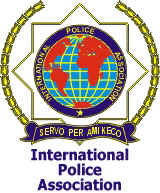 Programm Samstag, 10.6.	Anreise, Zimmereinteilung, nach dem Essen 1 Glas Prosecco als 			Begrüßung in der Halle mit Programmerklärung für die ganze Woche 			vom Hausherrn Martin Waldner und Ewald GrollitschSonntag, 11.6.	2 geführte Wanderungen 			1. Wanderung führt uns an der Nassfeldkirche vorbei, zur Berghex und 			dann auf unseren Hausberg 	den Gartnerkofel, Rückmarsch über die			Kammleiten und Einkehr auf 	der Watschiger Alm.			2. Wanderung Auffahrt mit dem Sessellift zur Berghex und wer will 			schließt sich der Gartnerkofel Tour an oder leichte Wanderung auf die 			Kammleiten und dann zur Einkehr auf die Watschiger Alm			nachmittags: für alle Kaffee und Kuchen und Getränke im Hotel			abends: Live-Musik in der Bar „Dolce-Vita“Montag, 12.6. 	Überraschungsfahrt nach Klagenfurt zum Pyramidenkogel, Wörthersee und… lasst euch überraschen			Nach dem Abendessen, Tanzabend mit Live MusikDienstag, 13.6.	Picknick auf der Winkelalm mit 3 geführten Wanderungen
ein Highlight jeder Woche sowie ein kulinarisches Erlebnis! 	Am Abend: Vorführung der Schuhplattler Gruppe „Kohlroesl Buam“Mittwoch, 14.6.	3 geführte Wanderungen1. Wanderung auf den Reißkofel – schwierige Wanderung – 
Dauer 8 Stunden	2. Wanderung  von Weißbriach zur Napalalm 	3. Wanderung  von Weißbriach zur Möselalm mit Einkehr und Jause			abends: ZaubershowDonnerstag, 15.6.	Kulinarische Reise nach Kötschach MauthenWir besuchen die einzigartige Kaffeerösterei San Giusto.Danach fahren wir zum Feinschmeckerlokal Ertl.Die Bierbrauerei Loncium darf natürlich auch nicht fehlen. Hier gibt es eine Führung mit Verkostung und Gulaschsuppe. Wenn wir alle gestärkt sind, geht es weiter zum Kriegsmuseum 1915-1918.abends: Fischbuffet und CasinoabendFreitag, 16.6.	2 geführte Wanderungen
1. Wanderung: Vom Hotel geht es zur Tressdorfer Alm und über die Madritsche zur Rudnig-Alm und über den Wurzelweg wieder retour2. Wanderung: Über die Madritsche geht es zum Dolce Vita Weg und wieder retour zum Hotel.Anschließend genießen Sie eine italienische Jause beim Livio. Musikalisch begleitet und Klaus KrieberAm Abend genießen Sie unser Gala-Dinner zu „Kaisers Zeiten“Samstag, 17.06.	Abreise der Gäste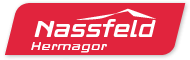 Preis: € 560,00 /Woche Ortstaxe extra (€ 2,50/Person/Tag) Inkludierte Leistungen:7 Tage Verwöhnpensionalle Wanderungen mit Führung laut ProgrammNassfeld +CardLiftbenützungKärntner AbendSchuhplattler AbendPicknick auf der AlmMusik beim „Livio“Benützung des Hallenbades sowie der SaunalandschaftChill Out Terasse 	Programmänderungen vorbehalten!Essen inklusive:reichhaltiges Frühstücksbuffet das keinen Wunsch offen lässt - mit Vitalecke, frischem Obst, jeden Tag ein Überraschungsschmankerl uvm.kaltes und warmes Mittags- und Nachmittagsbuffet von 12:30 Uhr bis 16:00 UhrKuchenbuffet von 14:30 Uhr bis 16:00 Uhr5 Gang Abendmenü (3 Hauptgerichte zur Auswahl, davon 1 vegetarisches Gericht aus unserer Naturküche) mit abwechslungsreichem Vorspeisenbuffet, Themenabende wie Kärntner Bauernbuffet, Italienischer Spezialitätenabend,...Als Highlight der Woche erwartet Sie ein tolles Fischbuffet mit Hummer, Austern, Muscheln, Branzino in der Salzkruste, Lachs im Blätterteig uvm. Die Fischspezialitäten werden jede Woche vom Chef des Hauses "Martin Waldner", direkt vom Fischmarkt aus Italien geholt.Trinken inklusive - vom Getränkebrunnen:Unseren Gästen steht immer frisch gekühltes Quellwasser (mit oder ohne Kohlensäure) am Hotelbrunnen zur Verfügung.Alle alkoholfreien Getränke stehen Ihnen an der Getränkebar rund um die Uhr zur VerfügungKaffee- und Teespezialitäten rund um die Uhr - Selfservicefrisch gepresster Orangensaft und Gemüsesäfte während dem FrühstückAuf Wunsch werden die alkoholfreien Getränke auch serviertNEU: Restaurant- & BuffetbereichDer Wintergarten, Panoramaspeisesaal sowie Vanessaspeisesaal werden neu gestaltet und zudem entsteht im "alten Küchenbereich" ein neuer Buffetbereich auf 100m² inklusive Frontcooking Station. Unsere Küche wird auf den neuesten technischen Standard gebracht mit spezieller Lüftung, welche mittels Ozoneinspritzung Gerüche weitgehend unterdrückt.NEU: Hotelbar "Dolce Vita"Der bestehende Wintergarten wird abgerissen, es entsteht unsere neue Hotelbar mit chilligen Möbeln und cooler Theke. Die Bar wird auch aufgrund gesetzlicher Vorschriften zum Nichtraucher-Bereich. Am Dach der neuen Bar entsteht eine große Sonnenterasse "San Martino".Sonst noch NEU: Neu gestalteter Eingangsbereich und AussenfassadeKristall Spa - wird zu "Silent area" nur für Erwachsene (ab 16 Jahre)Familienwellness und Baden in der neuen Familienwelt "Fix & Foxi"Bergerlebnis pur auf der Sonnenalpe Nassfeld mitten im Wandergebiet auf der klimatisch begünstigten Sonnenseite der Alpen.Nassfeld +Card inclusive Baden in einem der wärmsten Naturbadeseen Kärnten´s dem Pressegger See und täglich freier Eintritt in den 1. Kärntner Erlebnispark.Viel Entspannung und Wellness für Erwachseneauf 1300m²Kristall SPA nur für Erwachsene mit Erlebnishallenbad, Caldarium, Infrarotkabine, Dampfbad, Kräuterstube, Felsensauna, AURA-Sauna 
und JägersaunaEnergy Island: Licht- und Aromatherapie auf erwärmten QuarzsandFitnessraum mit Geräten von TechnoGymMassagen und Kosmetikanwendungen in der WellnessoaseAnmeldungen und Auskünfte:Hotel Gartnerkofel, Fam. Waldner, Sonnenalpe Nassfeld 18, A-9620 Hermagorwww.gartnerkofel.at            info@gartnerkofel.at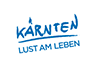 Auskünfte: 
IPA Oberkärnten, Ewald Grollitsch, Radnig 59, 9620 Hermagor, Mobil: +436504001386
E-Mail:  ewald.grollitsch@ipa.at Anmeldeformular für die IPA -  Wanderwoche auf dem Nassfeld 2017Anmeldeformular für die IPA -  Wanderwoche auf dem Nassfeld 2017Anmeldeformular für die IPA -  Wanderwoche auf dem Nassfeld 2017Anmeldeformular für die IPA -  Wanderwoche auf dem Nassfeld 2017Anmeldeformular für die IPA -  Wanderwoche auf dem Nassfeld 2017Anmeldeformular für die IPA -  Wanderwoche auf dem Nassfeld 2017Anmeldeformular für die IPA -  Wanderwoche auf dem Nassfeld 2017Anmeldeformular für die IPA -  Wanderwoche auf dem Nassfeld 2017Anmeldeformular für die IPA -  Wanderwoche auf dem Nassfeld 2017Anmeldeformular für die IPA -  Wanderwoche auf dem Nassfeld 2017Anmeldeformular für die IPA -  Wanderwoche auf dem Nassfeld 2017……………………………………………………………………………………………………………………………………………………………………………………………………………………………………………………………………………………………………………………………………………………………………………………………………………………………………………………………………………………………………………………………………………AbsenderAbsenderAbsenderAbsenderAbsenderAbsenderOrt, DatumOrt, DatumOrt, DatumOrt, DatumOrt, DatumHotel Gartnerkofel
Fam Waldner
Sonnenalpe Nassfeld 189620 HermagorÖsterreichHotel Gartnerkofel
Fam Waldner
Sonnenalpe Nassfeld 189620 HermagorÖsterreichHotel Gartnerkofel
Fam Waldner
Sonnenalpe Nassfeld 189620 HermagorÖsterreichHotel Gartnerkofel
Fam Waldner
Sonnenalpe Nassfeld 189620 HermagorÖsterreichHotel Gartnerkofel
Fam Waldner
Sonnenalpe Nassfeld 189620 HermagorÖsterreichHotel Gartnerkofel
Fam Waldner
Sonnenalpe Nassfeld 189620 HermagorÖsterreichA n m e l d u n gA n m e l d u n gA n m e l d u n gA n m e l d u n gA n m e l d u n gA n m e l d u n gA n m e l d u n gA n m e l d u n gA n m e l d u n gA n m e l d u n gA n m e l d u n gzur IPA Wanderwoche  
in der Zeit vom 10. bis 17. Juni 2017zur IPA Wanderwoche  
in der Zeit vom 10. bis 17. Juni 2017zur IPA Wanderwoche  
in der Zeit vom 10. bis 17. Juni 2017zur IPA Wanderwoche  
in der Zeit vom 10. bis 17. Juni 2017zur IPA Wanderwoche  
in der Zeit vom 10. bis 17. Juni 2017zur IPA Wanderwoche  
in der Zeit vom 10. bis 17. Juni 2017zur IPA Wanderwoche  
in der Zeit vom 10. bis 17. Juni 2017zur IPA Wanderwoche  
in der Zeit vom 10. bis 17. Juni 2017zur IPA Wanderwoche  
in der Zeit vom 10. bis 17. Juni 2017zur IPA Wanderwoche  
in der Zeit vom 10. bis 17. Juni 2017zur IPA Wanderwoche  
in der Zeit vom 10. bis 17. Juni 2017Familienname:Familienname:Familienname:………………………………………………………………                     Vorname:                     Vorname:                     Vorname:                     Vorname:                     Vorname:…………………………………….Wohnort:Wohnort:Wohnort:…………………………………………………………………………………………………………………………………………………………………………………………………………………………………………………………………………………………………………………………………………………………………………………………………………………………………………………………………………………………………………………………………………………………………………………………………………………………………………………………………………………………………………………………………………………………………………………………………………………………………………………………………………………………………………Tel.:Tel.:Tel.:…………………………………………………………IPA-VB-St.:IPA-VB-St.:…………………………………….…………………………………….…………………………………….…………………………………….Mitreisende Personen     ………………………………………………………………………………………………………………………………………..     ………………………………………………………………………………………………………………………………………..Mitreisende Personen     ………………………………………………………………………………………………………………………………………..     ………………………………………………………………………………………………………………………………………..Mitreisende Personen     ………………………………………………………………………………………………………………………………………..     ………………………………………………………………………………………………………………………………………..Mitreisende Personen     ………………………………………………………………………………………………………………………………………..     ………………………………………………………………………………………………………………………………………..Mitreisende Personen     ………………………………………………………………………………………………………………………………………..     ………………………………………………………………………………………………………………………………………..Mitreisende Personen     ………………………………………………………………………………………………………………………………………..     ………………………………………………………………………………………………………………………………………..Mitreisende Personen     ………………………………………………………………………………………………………………………………………..     ………………………………………………………………………………………………………………………………………..Mitreisende Personen     ………………………………………………………………………………………………………………………………………..     ………………………………………………………………………………………………………………………………………..Mitreisende Personen     ………………………………………………………………………………………………………………………………………..     ………………………………………………………………………………………………………………………………………..Mitreisende Personen     ………………………………………………………………………………………………………………………………………..     ………………………………………………………………………………………………………………………………………..Mitreisende Personen     ………………………………………………………………………………………………………………………………………..     ………………………………………………………………………………………………………………………………………..Ich bestelle       Einbettzimmer	………..Ich bestelle       Einbettzimmer	………..Ich bestelle       Einbettzimmer	………..Ich bestelle       Einbettzimmer	………..     Zweibettzimmer……….     Zweibettzimmer……….     Zweibettzimmer……….     Zweibettzimmer……….     Mehrbettzimmer……….     Mehrbettzimmer……….     Mehrbettzimmer……….E-Mail: info@gartnerkofel.at E-Mail: info@gartnerkofel.at E-Mail: info@gartnerkofel.at E-Mail: info@gartnerkofel.at ............................................................................................................................................................................................................................................................................................................................................................................................................................................................................................................................................................................................................................................................................................................................................................................................................................................................................................................................................................UnterschriftUnterschriftUnterschriftUnterschriftUnterschriftUnterschriftUnterschriftUnterschriftUnterschriftUnterschriftUnterschrift